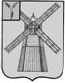 АДМИНИСТРАЦИЯ ПИТЕРСКОГО МУНИЦИПАЛЬНОГО РАЙОНА САРАТОВСКОЙ ОБЛАСТИР А С П О Р Я Ж Е Н И Еот 14 мая 2014 года  № 127-р  Об отмене режима повышенной готовности                                                                          связанной с обмелением русла  реки Малый Узень.      В соответствии с Федеральным  законом от 21 декабря 1994 года № 68 – ФЗ « О защите населения от чрезвычайных ситуаций природного и техногенного характера»  и  в  связи с восстановлением уровня воды в реке Малый Узень, обеспечивающий водоснабжение населения Питерского муниципального района  :                                                                                                                                                  1.  Отменить режим повышенной готовности  на территории Питерского муниципального района Саратовской области с  14  мая  2014 года. 2. Распоряжение администрации Питерского муниципального района Саратовской области от 28  апреля  2014 года № 120 – р  «О введении  режима повышенной готовности, связанной с обмелением русла реки Малый Узень»   признать утратившим силу . 3.Настояшее распоряжение вступает в силу с момента его официального опубликования на официальном сайте в сети Интернет  http/pitepka.sarmo.ru .4 .  Опубликовать настоящее распоряжение в районной газете « Искра».                                                                    5. Контроль за  исполнением настоящего  распоряжения возложить на первого заместителя главы администрации  муниципального района  Рябова А.А. Глава  администрациимуниципального района                                                                         В.Н. Дерябин